IL SONDAGGIO DI FLRSUL POSSESSO PALLA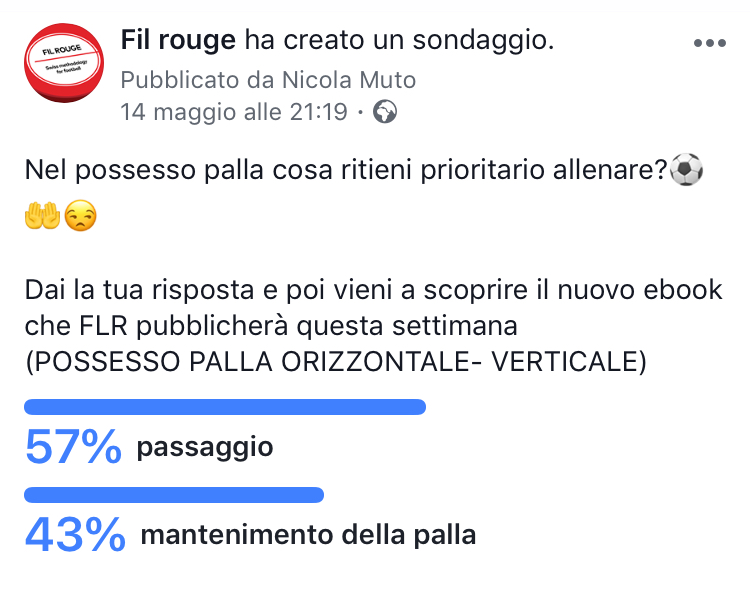 per FLr la priorià è il MANTENIMENTO DELLA PALLA  inteso come:LEGGERE LA SITUAZIONE e SCEGLIERE DI CONSEGUENZA IL TIPO DI GIOCATA IN FUNZIONE DELLE INFORMAZIONI PRESE.DOPO QUESTO PROCESSO POSSIAMO ALLENARE IL PASSAGGIO NELLE SUE VARIE FORMESolo cosi’ avremo dei giocatori pensanti in grado di variare le giocate a seconda delle situazioni Molteplici del matchVuoi saperne di piu’??Acquista il nostro ebook: IL POSSESSO PALLA.THE FLR SURVEYON BALL POSSESSIONFil Rouge has created a surveyPublished by Nicola Muto14 may at 9:19 PMIn the ball possession what aspect has the priority in the training session?Answer this question and discover our ebook that we will publish this week.(HORIZONTAL AND VERTICAL BALL POSSESSION)57%  THE PASS43% MAINTENANCE OF THE BALL For FLr the Priority is the MAINTENANCE OF THE BALL understood as:READ THE SITUATION AND CHOOSE THE TYPE OF PLAY,  ACCORDING TO THE INFORMATION TAKEN IN.AFTER THIS PROCESS WE CAN TRAIN THE PASS IN ITS VARIOUS FORMSOnly in this way we will have thinking playersThat are able to vary the playdepending on the situationMultiple of the matchWould you like to know more'??Buy our ebook:BALL POSSESSION